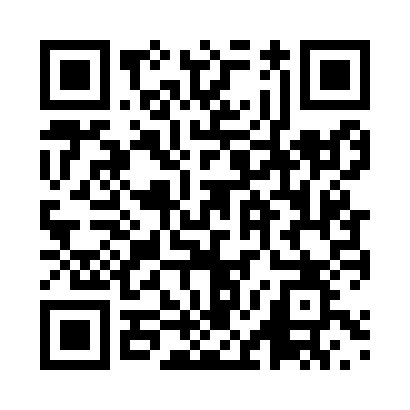 Prayer times for Akomou, CongoWed 1 May 2024 - Fri 31 May 2024High Latitude Method: NonePrayer Calculation Method: Muslim World LeagueAsar Calculation Method: ShafiPrayer times provided by https://www.salahtimes.comDateDayFajrSunriseDhuhrAsrMaghribIsha1Wed4:445:5511:583:196:027:092Thu4:445:5511:583:196:017:093Fri4:445:5511:583:206:017:094Sat4:435:5511:583:206:017:095Sun4:435:5511:583:206:017:096Mon4:435:5511:583:206:017:097Tue4:435:5511:583:206:017:098Wed4:435:5511:583:206:017:099Thu4:435:5511:583:206:017:0910Fri4:425:5511:583:206:017:0911Sat4:425:5511:583:216:017:0912Sun4:425:5511:583:216:017:0913Mon4:425:5511:583:216:017:0914Tue4:425:5511:583:216:017:0915Wed4:425:5511:583:216:017:1016Thu4:425:5511:583:216:017:1017Fri4:425:5511:583:226:017:1018Sat4:425:5511:583:226:017:1019Sun4:425:5511:583:226:017:1020Mon4:415:5511:583:226:017:1021Tue4:415:5511:583:226:017:1022Wed4:415:5511:583:226:017:1123Thu4:415:5511:583:236:017:1124Fri4:415:5511:583:236:027:1125Sat4:415:5511:583:236:027:1126Sun4:415:5511:583:236:027:1127Mon4:415:5511:593:236:027:1128Tue4:415:5511:593:246:027:1229Wed4:425:5611:593:246:027:1230Thu4:425:5611:593:246:027:1231Fri4:425:5611:593:246:027:12